TAG RUGBY!!!I loved tag rugby, mostly because I was picked for the team, and it was a great experience. I especially liked the games we played even though the ref was bad. I felt special when I scored my second try and it won the game. It would be great if we did it again. Even though I missed the second tournament on the 27th of March but it gave Ivan a go as well.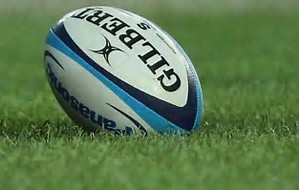 By Louis         